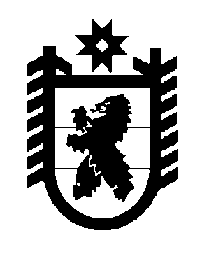 Российская Федерация Республика Карелия    ПРАВИТЕЛЬСТВО РЕСПУБЛИКИ КАРЕЛИЯРАСПОРЯЖЕНИЕот  15 октября 2018 года № 644р-Пг. Петрозаводск Внести в пункт 1.1 перечня мероприятий (объектов) в области использования и охраны водных объектов, на софинансирование которых предоставляется субсидия из федерального бюджета бюджету Республики Карелия в рамках реализации федеральной целевой программы                 «Развитие водохозяйственного комплекса Российской Федерации в 2012 – 2020 годах», на 2019 год, утвержденного распоряжением Правительства Республики Карелия от 15 ноября 2017 года № 638р-П (Собрание законодательства Республики Карелия, 2017, № 11, ст. 2250), изменение, изложив его в следующей редакции:
           Глава Республики Карелия                                                              А.О. Парфенчиков«1.1.«Капитальный ремонт сооружений инженерной защиты пос. Калевала Калевальский район Республика Карелия» 2019 – 2020 годы2215,96132,962083,0».